SORTIE CANOE - COPF Section BADMINTONLes joueuses, joueurs, familles et enfants sont invités à un défis leDIMANCHE 15 JUIN 2014 à partir de 14hDESCENTE DU COUESNON EN CANOE du Guépéroux (commune d’Aucey la Plaine à Pontorson)Image à colorier pour les enfants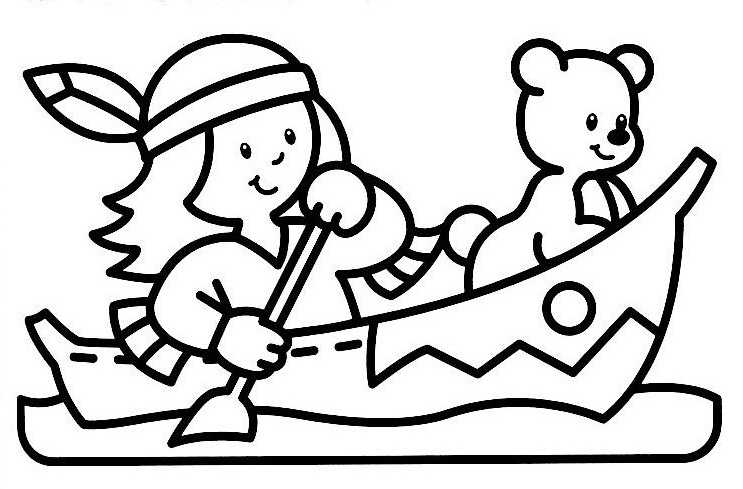 INFORMATIONS PRATIQUES :13 euros/personnesPrévoir un change à l’arrivéeGoûter  à la fin de la descente pour tout le monde (à prévoir)INSCRIPTIONS OBLIGATOIRES auprès de Nicolas par mail (perrin.family@sfr.fr)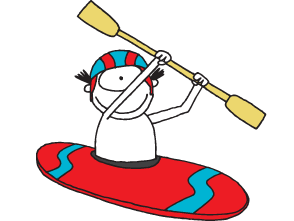 